El calendario de actividades para padres para Enero del 2018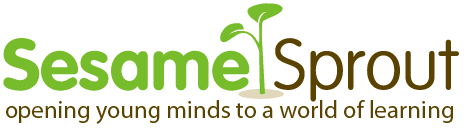 Para los interesados en la clase de nutrición, por favor llame a Ms. Marina Martinez para registrarse al 718) 271- 2294 Ext. 102.  Espacio es limitado. Actividad Fecha Hora Lugar Proposito Reunion del Comite de Familia 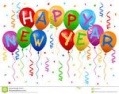 1/11/2018  3:00 pm Clase  G *Los miembros del Comité de familias tendrán la oportunidad de tener un papel de liderazgo al planificar actividades para nuestros niños, nuestra escuela y nuestra comunidad.  Importancia de la salud mental de su niño (a)  1/18/2018Presentado  por  Nancy Dubin Assistant Director NYC Preschool 2:30 pmClase G *Los padres aprenderán acerca de  que es la salud mental *Los participantes aprenderán acerca de la importancia de la salud mental de su niño(a) y la familia .Clase de Nutrición 1ra  Sesión 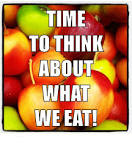 1/25 /2018 2:30 pm Clase G 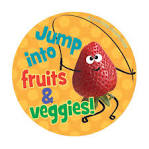 *Los padres aprenderán acerca de los conocimientos básicos de cómo elegir alimentos saludables. Soluciones positivas para las familias  Modulo #4 Enséñame lo que debo hacer  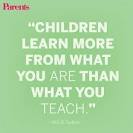 1/29/2018 3:00 pmClase G *Definir el concepto de vocabulario emocional *Identificar palabras de sentimientos y maneras eficaces y de enseñar el vocabulario de sentimientos.*Demostrar el uso de libros para apoyar el vocabulario emocional y el desarrollo social y emocional*Aprender a enseñar las habilidades para resolver problemas